Самообследование деятельности МАУДОДДЭЦ «Косатка» на 01.04.2016 годаСостав комиссии:1. О.Г. Прокошенко – директор2. Е.В. Голикова – зам. директора по УВР3. А.И. Новикова – зам. директора по АХР5. Л.И. Шелковникова – гл. бухгалтер6. И.П. Шепелева – председатель трудового коллектива7. Р.Н. Пашков – член Наблюдательного СоветаСамообследование муниципального автономного учреждения дополнительного образования детей г. Хабаровска «Детский экологический центр «Косатка» (далее – Центр) проводится в целях формирования открытого и общедоступного информационного ресурса, содержащего сведения о результатах деятельности  учреждения, на основе которых может быть произведена объективная оценка качества работы Центра и определены перспективные направления его развития на следующий отчетный период.Формы и порядок самообследования регулируются пунктом 13 части 3 статьи 28 и пунктом 3 части 2 статьи 29 Федерального закона от 29 декабря 2012 года № 273-ФЗ «Об образовании в Российской Федерации», Порядком проведения самообследования образовательных организаций, утвержденным приказом Министерства образования и науки Российской Федерации от 14 июня 2013 года № 462 и Приказом Минобрнауки России от 10 декабря 2013 года № 1324 «Об утверждении показателей деятельности образовательной организации, подлежащей самообследованию.Общая характеристика МАУДОДДЭЦ «Косатка»МАУДОДДЭЦ «Косатка» учреждение дополнительного образования детей - сложная и динамичная социальная структура. Учреждение является основой для создания образовательного пространства, способствующего социальной адаптации детей и подростков через реализацию их потребностей и возможностей в дополнительном образовании, а также всестороннему развитию индивидуального и творческого потенциала ребенка, становлению и развитию его духовных потребностей, формированию потребности к саморазвитию и самосовершенствованию при сохранении здоровья.
На основании договоров с муниципальными образовательными учреждениями города  «О сотрудничестве между образовательными учреждениями», у ребят открылись новые возможности заниматься дополнительным образованием в образовательных учреждениях города, ввиду того, что некоторые учреждения находятся на достаточно большом расстоянии от Центра и не у всех желающих  есть возможность получать дополнительные образовательные услуги.Образовательная деятельность ведется в общеобразовательных учреждениях города:Полное наименование учреждения в соответствии с Уставом: Муниципальное автономное  учреждение дополнительного образования детей г. Хабаровска «Детский экологический центр «Косатка». Юридический адрес: 680031, г. Хабаровск, ул. Кочнева д.6Фактический адрес: 680031, г. Хабаровск, ул. Кочнева д.6Тел./факс: (4212) 33-57-61Адрес электронной почты: deckosatka@yandex.ruАдрес официального сайта: http://deckosatka.ippk.ru/Учредитель: Администрация города Хабаровска в лице управления образованияДиректор образовательного учреждения: Прокошенко Оксана ГеннадьевнаЗаместители директора по направлениям:Голикова Елена Владимировна, заместитель директора по УВРСмирнова Алла Ильдаровна, заместитель директора по АХРМетодический отдел: Шепелева Ирина Петровна – методистУсовская Светлана Юрьевна – методистЕрмакова Елена Юрьевна - методистГорячева Елена Николаевна – педагог-организаторМосейкина Ольга Сергеевна – педагог-психологИмеющаяся лицензия на образовательную деятельность:Устав образовательного учреждения: Устав муниципального автономного  учреждения дополнительного образования детей г. Хабаровска «Детский экологический центр «Косатка» (в новой редакции); утвержден начальником управления образования администрации г. Хабаровска 21.07.2014 г.Режим работы учрежденияРежим работы Центра, длительность пребывания в нем детей определяются уставом, и является следующим: с 8.30 часов до 20.00 часов в течение 7 дней в неделю без выходных, включая каникулярное время.Качественный и количественный состав  обучающихсяВозраст обучающихся: от 5 до 18 лет. Количество обучающихся по направлениямИз таблицы видно, что по сравнению с прошлым годом увеличилось количество учащихся естественно-научного направления на 64 человека, количество учащихся, посещающих научное общество учащихся на 15 человек.Возраст обучающихсяПо сравнению с прошлым отчетным периодом видно, что увеличилось количество детей   от 5 до 9 лет (с 417 до 533).Количество занимающихся в 2-х и более объединениях, по сравнению с отчетным периодом 2014 – 2015 г. увеличилось.на 01.04. 2015 – 199 чел.; 01.04. 2016 – 285 чел.  По сравнению с самообследованием на 01.04.2015 г. уменьшилось количество детей с ограниченными возможностями здоровья (на 01.04.2015 г. – 33 чел., на 01.04.2016 г. – 5 чел.). Детей сирот и детей, оставшихся без попечения родителей – 2 чел., попавших в трудную жизненную ситуацию – 25 чел.Количество детей, занимающихся учебно-исследовательской и проектной деятельностью увеличилось за отчетный период с 125 до 159 чел. С этим связан % увеличения учащихся в НОУ.Обучающиеся Центра принимают активное участие в массовых мероприятиях (конкурсы, соревнования, фестивали, конференции). С 01.04.2015 по 01.04.2016 г. приняли участие 2038 (202%) человек, в том числе:На муниципальном уровне – 1008 (100%) чел.На региональном уровне – 1008 (100%) чел.На федеральном уровне – 20 (1,9%) чел.На международном уровне – 2 (0,1%) чел.По сравнению с прошлым отчетным периодом видно, что значительно увеличилось количество учащихся, принявших  участие на муниципальном, региональном, федеральном уровне, все учащиеся Центра приняли  участие в массовых мероприятиях различных уровней.Всего за отчетный период в Центре 92 (9%) победителей и  призеров, из них:На муниципальном уровне – 39 (3,9%) чел.На региональном уровне – 21 (2%) чел.На федеральном уровне – 27 (2,7%) чел.На международном уровне – 5 (0,5%) чел.По сравнению с прошлым отчетным периодом видно, что значительно увеличилось количество победителей и призеров федерального уровня с 1 чел. до 27 чел. и международного с 1 чел. до 5 чел.Все обучающиеся участвуют в образовательных и социальных проектах – 2016 чел. (200%), из них:На муниципальном уровне – 1008 (100%) чел.На региональном уровне – 1008 (100%) чел.Учебно-массовые мероприятия Общая численность педагогических работниковСогласно штатного расписания в МАУДОД ДЭЦ «Косатка» имеется 1 ставка директора, 1 ставка заместителя директора по учебно-воспитательной работе, 1 ставка зам. директора по АХР, 3 ставки методистов,  1 ставка педагога-организатора, 1 ставка педагога-психолога, 16 ставок педагогов дополнительного образования и 12 ставок работников вспомогательного персонала.Укомплектованность педагогическими кадрами 100%.Вакантных должностей нет.В Центре работают 13 педагогических работников (из них имеют внутреннее совместительство 6 чел.).Количество педагогических работников, имеющих высшее образование – 10 человек (77%).Количество педагогических работников, имеющих высшее образование педагогической направленности – 10 чел. (100%).Количество педагогических работников, имеющих среднее профессиональное  образование – 3 чел. (23%).Количество педагогических работников, имеющих среднее профессиональное  образование педагогической направленности  – 2 чел. (15%)Количество педагогических работников, имеющих категорию (по основной должности): 4 чел. (31%), из них первую – 3 педагогических работника (23%), высшую – 1 ПДО (8%).За отчетный период прошли аттестацию: 1 кв. к. Мосейкина О.С. (педагог-психолог),1 кв. к. Горячева Е.Н. (ПДО внутреннее совместительство) 1 кв. к. Юбко Н.И., Басенко О.В. (ПДО), высшая кв. к. Гниломедова И.А. (ПДО), высшая Прокошенко О.Г. (ПДО внутреннее совместительство), Шепелева И.П. (ПДО внутреннее совместительство), Повышение квалификации за отчетный период с 01.04.2015 г. по 01.04.2016 г. 	За последние 5 лет повысили квалификацию 16 чел. (81%) педагогических и административно-хозяйственных работников.Методическую деятельность в Центре осуществляют 3 методиста. Они анализируют: состояние учебно-методической  и воспитательной работы и разрабатывают предложения по повышению ее эффективности; принимают участие в разработке методических и информационных материалов, диагностике, прогнозировании и планировании подготовки, переподготовки и повышения квалификации руководителей и специалистов учреждения.Обобщают и принимают меры по распространению наиболее результативного опыта педагогических работников; распространяют информацию о передовых технологиях обучения и воспитания (в том числе и информационных), передовом отечественном и мировом опыте в сфере образования.Участвуют в работе по организации повышения квалификации и переподготовки работников по соответствующим направлениям их деятельности, по научно-методическому обеспечению содержания образования, в разработке перспективных планов заказа учебников, учебных пособий, методических материалов. Участвуют в работе городского методического отдела методистов, городских и краевых НПК педагогов и учащихся, выступают на краевых педагогических чтениях.	За 2016 г. было опубликовано 32 единицы печатной продукции. За три последних года – 85 единиц, имеется электронная библиотека.	 В учебных целях для работы с обучающимися используются 4 компьютера (три с выходом в Интернет), 6 учебных кабинетов (3 учебных кабинета, зал для подвижных игр, аквариумный цех, уголок живой природы).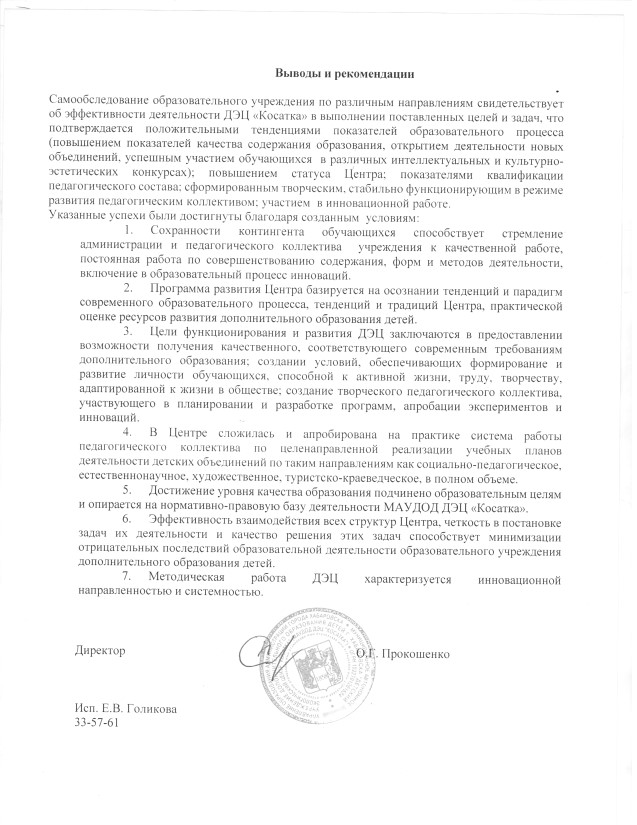 МБОУ СОШ № 15 имени пяти героев Советского Союза, ул. Серышева, 53МБОУ СОШ № 40, ул. Школьная, 17МБОУ СОШ № 41, ул. Данчука, 14МБОУ СОШ № 47 имени В.А. Тамгина, Матвеевское шоссе, 23МБОУ  № 14, ул. Краснодарская, 47 АРеализуемые образовательные программы по направлениям, заявленным  в лицензии Серия №Дата выдачиСрок окончания действия лицензииЕстественно-научноеХудожественноеТуристко-краеведческоеСоциально-педагогическоеСерия 27Л01 № 000077926.11.2014Регистрационный № 1685бессрочноНаправления деятельности2014 г.На 01.04.2015  г.На 01.04.2016 г.Эколого-биологическое 255Естественно-научное316525589Художественное275275275Туристко-краеведческое525252Социально-педагогическое7012647Научное общество учащихся303045Итого99810081008Возраст  учащихсяНа 01.04.2015  г.На 01.04.2016 г.До 5 лет28285-9 лет41753310-14 лет45239815-17 лет814918 лет и старшеНаучное общество30Из них НОУ 45 чел.Итого 10081008№ п/пСодержание1Городская олимпиада по экологии для учащихся 3-5 кл. «Люби и знай свой край»2Городская научно-практическая конференция школьников «Сохраним нашу Землю голубой и зеленой»3Акция «Дни защиты от экологической опасности»4Городской праздник «День Земли»5Акция «Очистим планету от мусора»6Акция «Лесным пожарам – нет!»7Отчетный праздник «Косатка приглашает друзей»8День памяти погибших в радиационных авариях и катастрофах9Городской экологический форум10Акция «Помоги зимующим птицам»11Акция «В защиту зеленой красавицы»12Городской праздник «Тропа тигра»13Акция «Защитники природы»14Акция «Марш экологов»15Акция «Первоцветы»16Городской конкурс «Вода и жизнь»17Смотр-конкурс агитбригад «Виват, Россия»18«Мусорный фестиваль» в рамках акции «Охота за пластиком» среди ТОС19Игра для участников ТОС «Формула здоровья»20Смотр талантов «Талант? Здесь!»	21Мероприятие  «Ночь триффидов» среди ТОС Железнодорожного района	22Районное мероприятие: «Эко-десант в питомник им. Артемия Максимовича Лукашова»	23Церемония подведения итогов природоохранной акции «Внимание, пластик!»	24Тренинг-игра «Царство»№Ф.И.О. педагогаТема курсовой подготовкиСроки Организация где обучался1Юбко Н.И.Проектирование образовательного пространства УДОД в условиях введения федеральных государственных стандартов общего образования  Февраль2016ХК ИРО2Никифорова В.Н.Проектирование образовательного пространства УДОД в условиях введения федеральных государственных стандартов общего образования Февраль 2016ХК ИРО3Гниломедова И.А.Профессиональная деятельность ПДО в условиях развития системы ДО детей»Март 2015ХК ИРО4Ермакова Е.Ю.Организационные, методические и методологические аспекты деятельности методиста в организации ДО детейСентябрь 2015ХК ИРО5Донец О.Ю.Организационные, методические и методологические аспекты деятельности методиста в организации ДО детейСентябрь 2015ХК ИРО